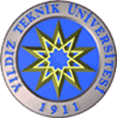 T.C. YILDIZ TEKNİK ÜNİVERSİTESİÖĞRENCİ REHBERLİK VE KARİYER MERKEZİKARİYER REHBERLİK VE DANIŞMANLIK HİZMETLERİMEMNUNİYET ANKET FORMU (ÖĞRENCİLER İÇİN)Aşağıda yer alan anketimiz, Öğrenci Rehberlik ve Kariyer Merkezimizin daha etkin faaliyette bulunmasına yardımcı olmak amacıyla düzenlenmiş olup, katılımınız için teşekkür ederiz.Yaşınız:Cinsiyetiniz:Kayıtlı Olduğunuz/ Mezun Olduğunuz Bölüm/ Fakülte:Sınıf ya da Mezuniyet yılı:Tarih:Başvurduğunuz Kariyer Planlama ve Geliştirme Hizmeti Türü:Lütfen Aşağıdaki Her Bir Soru İçin Seçeneklerden Size En Uygun Olanını Seçiniz.1. ÖRKAM’ın kariyer planlama ve geliştirme rehberlik hizmetlerinden nasıl haberdar oldunuz?ÖRKAM resmi web adresi: orkam.yildiz.edu.trKampüs içi afiş ve ilan ÖRKAM twitter ve facebook hesaplarıArkadaşlar aracılığıTesadüfen2. ÖRKAM kariyer planlama ve geliştirme hizmetlerinden ne sıklıkla yararlanıyorsunuz?Çok sık Orta sıklıktaBazenNadirenHiç3-10 No’lu sorular için “1” en düşük ve “5” en yüksek olacak şekilde aşağıda yer alan ifadeler için, lütfen 1-5 arasında bir değer belirtiniz.Yorum veya öneriniz varsa, lütfen aşağıya belirtiniz.12345Soru NoKesinlikle Katılmıyorum KatılmıyorumOrtaKatılıyorumKesinlikle Katılıyorum3ÖRKAM kariyer ve rehberlik danışmanı soru ve sorunlarımıza karşı ilgilidir. 4ÖRKAM ve uzmanlarıyla iletişime geçmek ve görüşme ayarlamak kolaydır.5ÖRKAM'da verilen rehberlik ve hizmet, kariyer planlama ve gelişimimize katkı sağlamaktadır.6ÖRKAM, öğrenci ve mezunların sorun ve önerilerine duyarlıdır.7ÖRKAM iş ve staj konusunda güncel bilgi sağlamaktadır.8ÖRKAM kariyer rehberlik danışmanı alanında bilgili ve uzmandır.9ÖRKAM'ın sunduğu kariyer rehberlik ve danışmanlık hizmetini diğer arkadaşlarıma tavsiye ederim.10ÖRKAM'ın sunduğu kariyer rehberlik ve danışmanlık hizmetine dair genel kanaatim olumludur.